Frequently Asked Questions and Details  - Youth Programs at Wildlife Images Transportation: Pick up and Drop off of campers will be at the Black Bear Diner, 1900 NW 6th Street, Grants Pass, OR Morning Pickup - Vans will pick up campers at 8:30 am Afternoon Drop off - Vans drop off campers at 3:30 pmIf you are dropping off and picking up your campers at Wildlife Images, please drop students off no earlier than 8:50 am and pick up no later than 3:30 pm** Please remember that 7 year old campers need to be dropped off and picked up at Wildlife Images by a guardian or authorized person, as we are not able to transport them due to Oregon State Law.  Please be on time for both dropping off and picking up your campers.If any plans change for your child’s transportation or their attendance, please notify us as soon as possible at 541-476-0222. We require any person other than the guardian picking up children to be authorized by the guardian in writing. What to bring: Campers need to bring snacks for breaks, as well as a lunch. Refrigeration is available for food items. Please have your children label their lunch box or bag. All campers need to bring a water bottle and any necessary medications, i.e. inhalers with them. Campers can bring binoculars, cameras or other personal items; however, there are no locking storage facilities available, so bringing personal items is at your discretion. We ask that MP3 players and gaming devices be left at home. What to Wear:  We recommend campers dress in layers to be comfortable both inside and outside and weather appropriate. Kids may get dirty, so play clothes are recommended. Close-toed sturdy shoes are required. 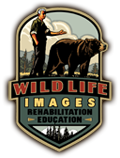 If you have any questions, please feel free to contact us at 541-476-0222. Cory Alvis, Education Supervisor  / Melody Kelly, Education AssistantWildlife Images Rehabilitation & Education Center